========================================================06.07.2016                                   с. Рязановка                                          № 28-пО внесении изменений и дополнений в Постановление главы администрации  № 08-п от 14.03.2013 «Об утверждении Административного  регламента по предоставлению муниципальной услуги по принятию на учет граждан в качестве нуждающихся в жилых помещениях.Внести изменения и дополнения в Административный регламент    по предоставлению муниципальной услуги  по принятию на учет граждан в качестве нуждающихся в жилых помещенияхПункт  5. Порядок обжалования действий (бездействия)  должностного лица,  а также принимаемого им решения при исполнении муниципальной услуги, дополнить подпунктом 5.6.  следующего содержания:5.6. Решение главы муниципального образования по жалобе  может быть обжаловано в судебном порядке в соответствии с законодательством Российской Федерации.     2.  Настоящее постановление вступает в силу после его официального                                          опубликования (обнародования).Глава администрации                                                                       А.В. БрусиловРазослано: прокурору района, администрации района, в дело.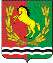 АДМИНИСТРАЦИЯМУНИЦИПАЛЬНОГО ОБРАЗОВАНИЯ РЯЗАНОВСКИЙ СЕЛЬСОВЕТ АСЕКЕВСКОГО РАЙОНА ОРЕНБУРГСКОЙ ОБЛАСТИП О С Т А Н О В Л Е Н И Е